Hassan 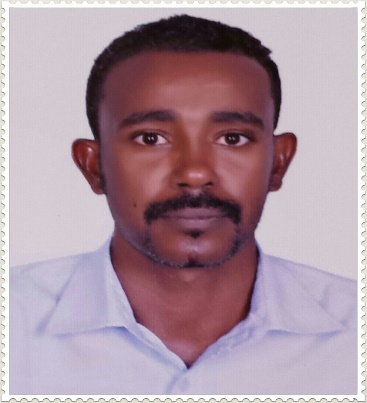 Hassan.372998@2freemail.com Civil Engineer at Advanced Centre for Civil Engineering ConsultancyCurrent Position    Advanced Center(ADEC), Riyadh, KSAPrevious                United Consultant, Riyadh, KSAEducation              Sudan University of Sciences & TechnologyGraduated Date     October 2006Summary:To  continue  my established  career as a civil  engineer  and having added proficiency as site   engineer, civil inspector, and R.E,  seeking a challenge with a dynamic organization to  contribute accrued skills in   formulating organizational objectives and charting a mutually beneficial growth path.Personal Information:  Current Address:          Sharjah, UAE  Birth:                           Wad Medani, Sudan, Dec, 1980  Driving license:            Saudian & Sudanese Driving License  Nationality:                  Sudanese Experiences:Resident Civil Engineer          Advanced Center for Civil Engineering Consultancy, Riyadh, KSA          (April 2016 – April 2017)Preparation of inspection & daily progress format.Approval of shop drawing, material submittals, method of statement.Coordinate with mechanical, electrical, and plumbing services as may be needed.Study and assess contractor variation claims.Held periodic meetings with contractors, Clients, and monitor the implementation of recommendations & results.Preparing Daily, weekly and monthly progress reports.Civil Engineer        United Consultant for Consulting & Engineering Studies, Riyadh, KSA        (April 2015 – March 2016)Preparation of inspection & daily progress format.Approval of shop drawing, material submittals, method of statement.Coordinate with mechanical, electrical, and plumbing services as may be needed.Study and assess contractor variation claims.Perform all other duties given by direct manager.Civil EngineerHousing & Development Fund, Khartoum, Sudan(March 2007 – March 2015)Inspection & Approved civil works.Approved sanitary & electrical works.Acted shop drawings & modification of design.Taking contractor payments & claims according to contract.Auditing BOQ, and preparation additional quantities if necessary.Held periodic meetings with contractors, Clients, and other.Preparing weekly and monthly progress reports.Inspection & Approved finishing works.Site Engineer            Ministry of Planning & Physical Development, Khartoum, Sudan              (August 2006 – March 2007)Inspection & Approved civil works.Supervisor for casting concrete works, take sampling for testing & analysis data.Auditing BOQ, and preparation additional quantities if necessary.Inspect & approved finishing works.Inspect electrical & sanitary works.Preparation Materials request if necessary. Organizations: Saudi Council of Engineers (SCE)           Civil Engineer Associate Degree, Mem No 237216, Riyadh, May 2015 General Administration for Buildings, Ministry of Planning           Certified Professional Civil Engineer, Khartoum, January 2015Sudanese Engineering Council (SEC)          Professional Civil Engineer (Rig No 2482), Khartoum, Nov 2014Sudanese Engineering Society (SES)          Full Membership Rig No 201969, Khartoum, Sep 2014Federation of Arab Engineers (FAE)          Membership, June 2014Federation of Sudanese Engineers (FSE)          Membership, July 2007Personal Skills: Have a passion for what I do, whether at work or on my own time, set goals,           focused on achieving results, find satisfaction and pride in.Excellent communication skills, able to negotiate effectively at all levels. Enthusiastic, high ability to learn, extremely hard worker, and respect my           director.Seek out new responsibilities irrespective of reward and recognition.Flexible, adapt easy to new situation and open to new ideas.Strive for quality in everything I do.A critical thinker with strong analytical skills, and Self-motivated. Training Courses:Building Material Test Requirements for Supervision of Construction Projects, Aug 2009Autodesk Land Desktop Program, Dec 2011AutoCAD 2008 (2D, 3D), June 2012Contracts & Dispute Management, Sep 2013Project Management Professional (PMP) 5th -Preparatory Course, June 2014Primavera P6 Professional R8.2, Aug 2014Manual Design of Reinforced Concrete Structural, March 2017Advanced Manual Design of Reinforced Concrete Structural, April 2017Autodesk Robot Structural Analysis Professional 2017, May 2017Soft Ware Skills:MS OfficeInternet user (Searching, Exploring, Mailing)AutoCAD 2D,3DProject Planning & Time ScheduleProject Management ProfessionalStructural Design Programs (SAP 2000, PROKON, Robot, Revit 2017)Quantity Surveying Languages:Arabic:     Mother TongueEnglish:    FluentEducation:Sudan University of Sciences & Technology, Faculty of Engineering, Khartoum, Sudan          B.Sc. (Honors Degree) in Civil Engineering (2001 – 2006)The certificate documented from KSA & UAE Embassy’s- Khartoum & Ministry of foreign affairs- Sudan